                                                        ROZPIS           Zápasnícky klub Marcelová       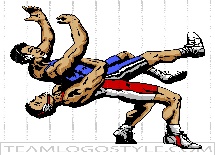 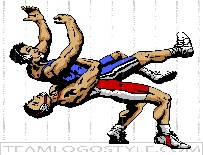              Memoriál Jána Édesa - Marcela Kálmána                                a Pohár starostu obce MarcelováUsporiadateľ: ZK MARCELOVA - SLOVAKIA Dátum:07.10.2023 (sobota)                              Miesto: Telocvičňa Základná škola Józsefa Kossányiho
Školská 230/22   946 57 Svätý PeterOrganizační pracovníci: Ján Marczinkó00421908758091,Michal Megály-00421919131987 E-mail:m.m.marcelova@gmail.com Hlavý rozhodca: Ladislav SzerencsésRozhodcovský zbor: zabezpečí organizátor Štartujúci -  Hmotnostné kategorie:                                                             Gréckorímsky štýlU 9: 2013-2014-2015-2016            22, 26,30  +1  kg                                                 U 13: 2010-2011-2012                                                                                           32,37,50,52,54,64 +1 kgU 15: 2008-2009-2010            32-35,38,41,44,48,52,57,62,68,75,85,85,100  +1 kgU17: 2006-2007 -2008          48,51,80 +1 kgU20:2003-2004-2005-2006         60,63 +1 kgSenior:                                             77,82,87,130 +1 kgDievčatá:Girls Voľný štýlU 15 : 2008-2009-2010             54, +1 kgU 17   : 2006-2007                             49, +1 kgSeniorky:   50,55 +1 kg                                                                                                                                                                                                                                                                               PRIHLÁŠKY DO 01.10.2023 - telefonicky, mailom, na vyššie uvedené kontakty 	organizačnému 	pracovníkovi. Zahraničným družstvám do 9 osôb-ubytovanie a strava bezplatne/družstvo.Podmienky štartu: predložit' platný licenčnýpreukaz, zahraniční pretekári pas.Systém: UWW platný od 1.1. 2005 vrátane doplnkov na dve prehry.Pri počte do 5 zápasníkov Nordic systém.Lekár: Zabezpečí organizátorPozvané družstvá: Česká Republika, Maďarsko, Chorvátsko, Srbsko, Ukrajina, Pol'sko, Slovensko,Program:Piatok: 06.10.2023 17,00-19,00 - Váženie- Základná škola Józsefa Kossányiho
             Školská 230/22   946 57 Svätý Peter  Sobota 07. 10. 20237,30-9,30 hod- prezentácia pretekárov lekárska prehliadka, kontrola hmotnosti9.30- 10,00 hod.- rozpis tabuliek, porada rozhodcov a vedúcich družstiev 10,00 hod.- slavnostné otvorenieZmena programu je možná po dohode s organizátorom súťaže a hlavným rozhodcom . Usporiadatęl' neručí za prípadné straty osobných vecí.V Marcelová dňa:28.08.2023	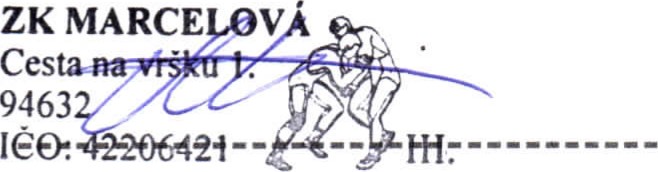 Ján Marczinkó